Publicado en Madrid el 17/12/2019 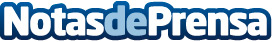 Cink coworking anuncia un plan de crecimiento ambicioso y refuerza su capital con Bewater Funds Cink Coworking apuesta por una ampliación de capital para hacer crecer su modelo de negocio y hacer tangible su plan de crecimiento. La ampliación será liderada por Bewater Funds. Tras consolidar la marca con cinco espacios de coworking, Cink se posiciona como una de las propuestas sólidas para los emprendedores y pymesDatos de contacto:Mar Saavedra 687672893Nota de prensa publicada en: https://www.notasdeprensa.es/cink-coworking-anuncia-un-plan-de-crecimiento Categorias: Nacional Inmobiliaria Finanzas Emprendedores Recursos humanos Oficinas http://www.notasdeprensa.es